Зарегистрировано в Минюсте РФ 29 марта 2011 г. N 20322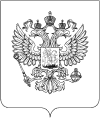 ФЕДЕРАЛЬНАЯ НАЛОГОВАЯ СЛУЖБАПРИКАЗот 17 февраля 2011 г. N ММВ-7-2/169@ОБ УТВЕРЖДЕНИИ ПОРЯДКА ПРЕДСТАВЛЕНИЯ ДОКУМЕНТОВ, ИСПОЛЬЗУЕМЫХ НАЛОГОВЫМИ ОРГАНАМИ ПРИ РЕАЛИЗАЦИИ СВОИХ ПОЛНОМОЧИЙ В ОТНОШЕНИЯХ, РЕГУЛИРУЕМЫХ ЗАКОНОДАТЕЛЬСТВОМ О НАЛОГАХ И СБОРАХ, В ЭЛЕКТРОННОМ ВИДЕ ПО ТЕЛЕКОММУНИКАЦИОННЫМ КАНАЛАМ СВЯЗИ, А ТАКЖЕ О ВНЕСЕНИИ ИЗМЕНЕНИЙ В НЕКОТОРЫЕ НОРМАТИВНЫЕ ПРАВОВЫЕ АКТЫ ФЕДЕРАЛЬНОЙ НАЛОГОВОЙ СЛУЖБЫ(в ред. Приказов ФНС РФ от 18.05.2011 N ММВ-7-8/319@, от 07.11.2011 N ММВ-7-6/733@, от 25.07.2012 N ММВ-7-2/518@, от 15.04.2015 N ММВ-7-2/149@, от 08.05.2015 N ММВ-7-2/189@)В соответствии с подпунктом 4 пункта 1 и пунктом 4 статьи 31, пунктом 3 статьи 86, пунктами 9, 15 статьи 89, пунктом 3 статьи 93, пунктами 3, 6, 7, 15.1 статьи 101, пунктом 8 статьи 101.4 части первой Налогового кодекса Российской Федерации (Собрание законодательства Российской Федерации, 1998, N 31, ст. 3824; 2011, N 1, ст. 16), пунктом 3 статьи 176, пунктами 8, 15, 21, 24 статьи 176.1, пунктом 4 статьи 203 части второй Налогового кодекса Российской Федерации (Собрание законодательства Российской Федерации, 2000, N 32, ст. 3340; 2010, N 48, ст. 6247) приказываю:1. Пункт утратил силу. (в ред. Приказа ФНС РФ от 15.04.2015 N ММВ-7-2/149@)2. Внести изменения в некоторые нормативные правовые акты Федеральной налоговой службы согласно приложению N 2 к настоящему Приказу.3. Управлениям Федеральной налоговой службы по субъектам Российской Федерации довести настоящий Приказ до нижестоящих налоговых органов.4. Контроль за исполнением настоящего Приказа возложить на заместителя руководителя Федеральной налоговой службы, курирующего вопросы контроля за соблюдением законодательства о налогах и сборах, за правильностью исчисления, полнотой и своевременностью уплаты (перечисления) в бюджетную систему Российской Федерации налогов и сборов.РуководительФедеральной налоговой службыМ.В.МИШУСТИНПРИЛОЖЕНИЕ N 1. - Утратило силу. (в ред. Приказов ФНС РФ от 07.11.2011 N ММВ-7-6/733@, от 15.04.2015 N ММВ-7-2/149@)Приложение N 2УТВЕРЖДЕНОПриказом ФНС Россииот 17.02.2011 N ММВ-7-2/169@О ВНЕСЕНИИ ИЗМЕНЕНИЙ В НЕКОТОРЫЕ НОРМАТИВНЫЕ ПРАВОВЫЕ АКТЫ ФЕДЕРАЛЬНОЙ НАЛОГОВОЙ СЛУЖБЫ(в ред. Приказов ФНС РФ от 18.05.2011 N ММВ-7-8/319@, от 25.07.2012 N ММВ-7-2/518@, от 08.05.2015 N ММВ-7-2/189@)1. Пункт утратил силу. (в ред. Приказа ФНС РФ от 08.05.2015 N ММВ-7-2/189@)2. Пункт утратил силу. (в ред. Приказа ФНС РФ от 25.07.2012 N ММВ-7-2/518@)3.-4. Пункты утратили силу. (в ред. Приказа ФНС РФ от 08.05.2015 N ММВ-7-2/189@)5. В Приказе Федеральной налоговой службы от 18.04.2007 N ММ-3-03/239@ "Об утверждении форм документов, используемых налоговыми органами при реализации своих полномочий в отношениях, регулируемых законодательством о налогах и сборах" (зарегистрирован в Министерстве юстиции Российской Федерации 17.05.2007, регистрационный номер 9489, Бюллетень нормативных актов федеральных органов исполнительной власти, 2007, N 23; 2009, N 7):1) форму Решения о возмещении (полностью или частично) суммы налога на добавленную стоимость, заявленной к возмещению (приложение N 1), дополнить в верхнем правом углу первого листа словами "Форма по КНД 1165004";2) форму Решения об отказе в возмещении (полностью или частично) суммы налога на добавленную стоимость, заявленной к возмещению (приложение N 2), дополнить в верхнем правом углу первого листа словами "Форма по КНД 1165005".6. В Приказе Федеральной налоговой службы от 23.03.2010 N ММ-7-3/136@ "Об утверждении форм документов, используемых налоговыми органами при реализации своих полномочий в отношениях, регулируемых законодательством о налогах и сборах" (зарегистрирован в Министерстве юстиции Российской Федерации 21.04.2010, регистрационный номер 16953, "Российская газета", 2010, N 95):1) форму Решения о возмещении суммы налога на добавленную стоимость, заявленной к возмещению, в заявительном порядке (приложение N 1) дополнить в верхнем правом углу первого листа словами "Форма по КНД 1165026";2) форму Решения об отказе в возмещении суммы налога на добавленную стоимость, заявленной к возмещению, в заявительном порядке (приложение N 2) дополнить в верхнем правом углу первого листа словами "Форма по КНД 1165027".7. В Приказе Федеральной налоговой службы от 27.04.2010 N ММВ-7-3/204@ "Об утверждении форм документов, используемых налоговыми органами при реализации своих полномочий в отношениях, регулируемых законодательством о налогах и сборах" (зарегистрирован в Министерстве юстиции Российской Федерации 31.05.2010, регистрационный номер 17409, "Российская газета", 2010, N 124) форму Решения об отмене решения о возмещении суммы налога на добавленную стоимость, заявленной к возмещению, в заявительном порядке (приложение) дополнить в верхнем правом углу первого листа словами "Форма по КНД 1165028".8. Пункт утратил силу. (в ред. Приказа ФНС РФ от 18.05.2011 N ММВ-7-8/319@)9. В Приказе Федеральной налоговой службы от 20.05.2010 N ММВ-7-3/241@ "Об утверждении форм документов, используемых налоговыми органами при реализации своих полномочий в отношениях, регулируемых законодательством о налогах и сборах" (зарегистрирован в Министерстве юстиции Российской Федерации 17.06.2010, регистрационный номер 17571, "Российская газета", 2010, N 141) форму Решения об отмене решения о возмещении суммы налога на добавленную стоимость, заявленной к возмещению, в заявительном порядке в связи с представлением уточненной налоговой декларации по налогу на добавленную стоимость (приложение) дополнить в верхнем правом углу первого листа словами "Форма по КНД 1165030".10. В Приказе Федеральной налоговой службы от 14.05.2007 N ММ-3-03/299@ "Об утверждении форм документов, используемых налоговыми органами при реализации своих полномочий в отношениях, регулируемых законодательством о налогах и сборах" (зарегистрирован в Министерстве юстиции Российской Федерации 13.06.2007, регистрационный номер 9638, "Российская газета", 2007, N 139):1) форму Решения о возмещении суммы акциза, заявленной к возмещению (приложение N 1), дополнить в верхнем правом углу первого листа словами "Форма по КНД 1165006";2) форму Решения об отказе (полностью или частично) в возмещении суммы акциза, заявленной к возмещению (приложение N 2), дополнить в верхнем правом углу первого листа словами "Форма по КНД 1165007";3) форму Мотивированного заключения (приложение N 3) дополнить в верхнем правом углу первого листа словами "Форма по КНД 1165008".